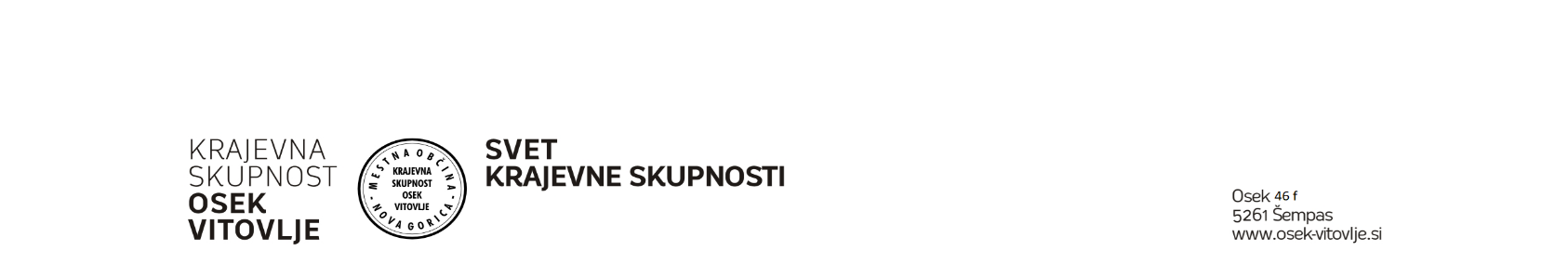 Številka:  2Datum: 15. 04. 2023Z A P I S N I K2.  seje Krajevne skupnosti Osek - Vitovlje, ki je bila dne 13. 4. 2023 v Domu krajanov Osek - Vitovlje, s pričetkom ob  19.30 uri. "Sejo je skladno s 13. členom Odloka o krajevnih skupnostih v Mestni občini Nova Gorica vodil/-a  DOMINIK LIČEN , zadnji izvoljeni predsednik ".Zapisnik je vodil/-a HELENA WINKLER.  Prisotni:  Aneja Ličen, Dominik Ličen, Helena Winkler, Franc Živec, Tanja Rijavec, Anej Peršič, Ambrož VrtovecDnevni red:  1.	pregled in potrditev zapisnika prejšnje seje 2.	določitev datuma zbora krajanov3.	eko otok Osek: odgovor na pritožbo4. 	prijava krajanov (Prelaz, Đukić, Manfreda,Badalič,Rijavec…)5.	postavitev informacijskih tabel in asfaltacija Vitovlje6.	Projekt Varna pot v šolo7.	Odprava napak pri/na Domu krajanov Osek8. 	Požarna pot (Badaliči – Osek)9. 	neopravljena dela v prejšnjem mandatu10. 	Določitev nalog in del članov sveta KS11. 	pobude, mnenja, predlogi, pritožbe, prošnje12. 	drugo …Ad 1)Tanja R. prebere zapisnik prejšnje seje.Ad 1) Aneja L. pove da je bilo poslovno poročilo K.S. za leto 2022 poslano in potrjeno.A 5) Bogomir Velikonja je poslal podatke. Sestavimo dopis in mu damo za podpisat.Ad 9) Vodni režim - narejeno. Ad 12) Sedežna garnitura – lastnik je bil obveščen, ne strinja se z umikom, zatrjuje da je parcela do ceste njegova. Zadevo predamo inšpekciji.   Ad 13) Zadevo prevzame Ambrož V., kontaktira lastnika parcele Boštjana BovconaŽiva meja pri vhodu na glavno cesto v Vitovljah (pri Tmbulčevih) - Marko Tribušon je po prijavi zadevo predal inšpekciji. Sprejmemo zapisnik konstitutivne seje. Ad 2)Določili smo datum Zbora krajanov KS Osek – Vitovlje: 18. 5. 2023 ob 19.30 v Domu krajanov Osek-Vitovlje.Narediti je potrebno vabilo z dnevnim redom. Pripravimo seznam projektov, ki bi jih predstavili na zboru krajanov – tistih, ki so trenutno v izvedbi, zakaj nekateri projekti mirujejo, itd. Sklenemo, da na sestanek povabimo župana Sama Turela in podžupana Markota Tribušona. Ad 3)Seznanili smo se s pritožbo Tamare Ušaj Bizjak, ki jo je naslovila na MONG. Zadevo rešuje občina v sodelovanju z K.S . Težav z odvozom smeti sedaj ni. Druge parcele za eko otok v Oseku ni na voljo, občina kmetijskega zemljišča ne more odkupiti, razen če gre za ureditev  dela ceste.Ad 4)Prejeli smo več pritožb krajanov. Rešitve na normalen dogovor oziroma način niso mogoče zato zadevo predamo za to pristojnim organom. Sklenemo, da pripravimo dopis, v katerem navedemo vse pritožbe, opremimo s fotografijami in vsemi potrebnimi podatki. Dopis naslovimo na inšpekcijo .Ad 5)Dominik L. pove, da je projekt postavitve informacijskih in parkirnih tabel po Oseku in Vitovljah obljubljen iz prejšnjega mandata, zato ga moramo čim prej izvesti. Zavod za Turizem Nova Gorica in Vipavska Dolina se po ustni prošnji za obisk in dogovor glede tabel ni odzval. Na Zavod pošljemo še pisno – našo pobudo za izdelavo informacijskih tabel. V kolikor ne bodo sodelovali oz. jih oblikovali, jih naredimo sami. Asfaltacija pri Vili Vitovlje še vedno čaka na realizacijo, saj lastnik parcele 244 k.o Vitovlje po kateri poteka javna pot Bogomir Velikonja želi zagotovilo MONG o odkupu dela parcele in nato poseg , sanacija bankine in kamnite zložbe (prioriteta pred info tablami) Ad 6)Dominik L. pove, da bo glede poteka in nadaljnje izvedbe projekta Varna pot v šolo več povedal podžupan Marko Tribušon.Ad 7)Odprava napak na Domu krajanov miruje, oziroma se kljub obveščenosti pristojnim ni nič premaknilo -  zadevo je potrebno rešiti skupaj z Markom Tribušonom.Ad 8)Dominik L. pove glede ureditve požarne poti Badaliči – Osek. Pot sta prišla pogledat Andrej Biaggio in Branko Pregelj. Pot je potrebno očistiti in urediti na minimalno širino 3m, za nemoten prehod interventnih vozil. Potrebno je organizirati sestanek z lastniki ter pridobiti njihova soglasja. Celotno zadevo prevzame občina, vključno z organizacijo sestanka lastnikov parcel, kjer se bi posegi izvajali. Ad 9)Dominik L. našteje neopravljena dela v prejšnjem mandatu:- Ureditev bankine Vila Vitovlje- Informacijske table po Oseku in Vitovljah- Ureditev bankin po vaseh- Ureditev mulde (Badaliči)Ad 10)Tanja R. bo Aneji L. pomagala pri pisarniških delih. Ad 11)Pritožba krajanov Vitovelj se nanaša na to, da ko je Lozar Marjan odstranil grmičevje, ki je bilo moteče ob cesti  Badaliči- Užiče , je sedaj postavil na isto mesto  leseno skulpturo, ki ponovno ovira preglednost na  tej cesti. Prošnja od Denisa Ambrožiča – prosi za denarno pomoč pri urejanju meteorne vode. Meteorna voda spodriva obstoječo cesto pod zaselek Rošovšče. Ob močnejših padavinah priteka meteorna voda v stavbo. Za ureditev bi potrebovali 25m cevi in cement. Sklep: organiziramo sestanek z okoliškimi domačini, da se ugotovi, kje so cevi, da bo sanacija prav izvedena. Načeloma se pomoč odobri. Prošnja Marka Petrevčiča – opozori na nevarnost na cesti pri Vitovlje 2, zaselek Užiče in prosi KS za ureditev bankine. Sklep: odobrimo 500€ za ureditev cestišča.Prejeli smo dopis ribičev za divje odlagališče v Oseku pod avtocesto.(paviljon Vogršček)Sklep: parcela je privat, obvestimo lastnika in odstranimo smetiAd 12)Anej P. opozori na luknjo sredi cestišča zaradi sanacije vodovoda pri hiši Vitovlje 62. Zadevo je potrebno sanirati. Prevzame Franko Ž. in obvesti odgovornega na Kolektorju za vzdrževanje cest – Primož Lukežič.Ker ključev na MONG ni, je potrebno naročiti ključe za vežico in tudi notranje ključe za Dom krajanov ter zvrtat ključavnice in namestit nove. Zadevo je pisno predlagal g. ZORAN UŠAJ. Problematika parkirišč v Oseku: ob nedeljah in praznikih je v času maš problem s parkiranjem vozil. Potrebno je ponovno zarisati črte za parkirni za invalide, zarisati črte v ribjo kost na asfaltiranem parkirišču in postaviti table, da je parkirišče samo za obiskovalce pokopališča. Namreč, veliko hiš v Oseku nima dostopa do hiše z avtomobilom, zato le-te parkira na parkirišču. Za table za uporabo igral in igrišča na lastno odgovornost (igrala pri domu krajanov v Oseku in na športnem igrišču v Vitovljah) poskrbi Dominik L.Ambrož V. opozori na jaške pri sv. Luciji, ki so dvignjeni nad asfaltom – potrebno bi bilo preplastiti cestoAmbrož V. opozori tudi na hitro zožanje ceste za cerkvijo sv. Lucije, potrebno urediti z znaki.Aneja L. omeni, da bi bilo za potrebe arhiva dokumentov KS, potrebno nabaviti omaro, ki bi se nahajala v Domu krajanov.Sejo smo zaključili ob 22.30.Zapisala:  Helena Winkler                          		Predsednik KS Osek-Vitovlje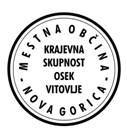 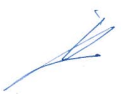              Dominik Ličen                                                                                                            